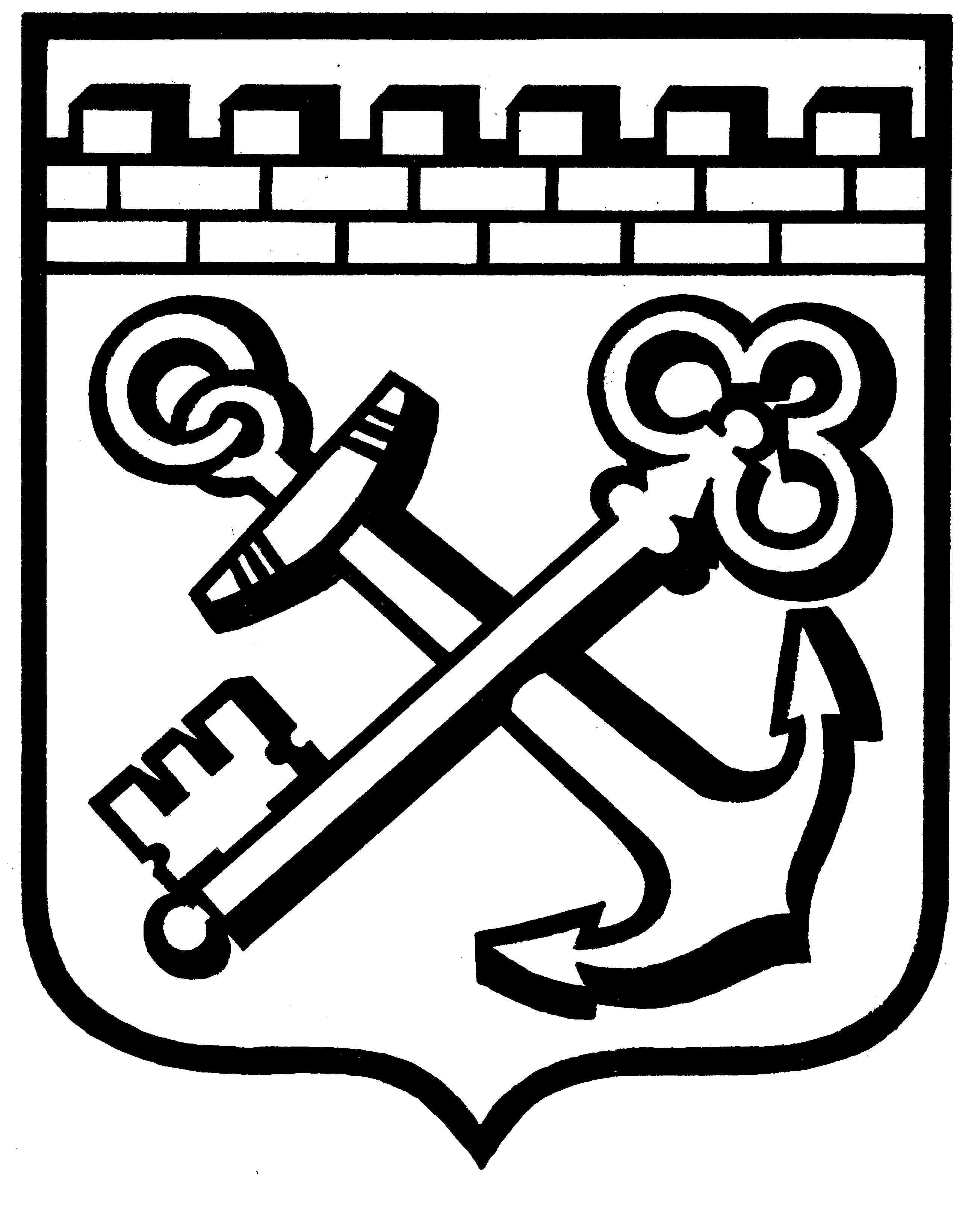 КОМИТЕТ ГРАДОСТРОИТЕЛЬНОЙ ПОЛИТИКИ
ЛЕНИНГРАДСКОЙ ОБЛАСТИПРИКАЗот _________________  № ______Об утверждении правил землепользования и застройки муниципального образования Пениковское сельское поселение муниципального образования Ломоносовский муниципальный район Ленинградской областиВ соответствии со статьями 32 и 33 Градостроительного кодекса Российской Федерации, пунктом 1 части 2 статьи 1 областного закона от 7 июля 2014 года № 45-оз «О перераспределении полномочий в области градостроительной деятельности между органами государственной власти Ленинградской области и органами местного самоуправления Ленинградской области», пунктом 2.13 Положения о Комитете градостроительной политики Ленинградской области, утвержденного постановлением Правительства Ленинградской области от 9 сентября 2019 года
№ 421, приказываю:Утвердить правила землепользования и застройки муниципального образования Пениковское сельское поселение муниципального образования Ломоносовский муниципальный район Ленинградской области согласно Приложению к настоящему приказу.Признать правила землепользования и застройки муниципального образования Пениковское сельское поселение муниципального образования Ломоносовский муниципальный район Ленинградской области, утвержденные решением совета депутатов муниципального образования Пениковоское сельское поселение муниципального образования Ломоносовский муниципальный район Ленинградской области от 11.06.2013 № 22 не подлежащими применению.Председатель комитета									И.Я.Кулаков